                                                                                                                                														                                      Проект                                         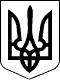 УКРАЇНАЧЕЧЕЛЬНИЦЬКА РАЙОННА РАДАВІННИЦЬКОЇ ОБЛАСТІРІШЕННЯ №___ лютого  2018 року                                                                18 сесія 7 скликання    Про звіт голови Чечельницької  районної державної адміністрації про здійснення адміністрацією делегованих їй повноважень Чечельницькою районною радою	Відповідно до пункту 28 частини 1 статті 43 Закону України «Про місцеве самоврядування в Україні»,  статті 34 Закону України «Про місцеві державні адміністрації», заслухавши та обговоривши звіт голови районної державної адміністрації Пустового С.М. про здійснення адміністрацією делегованих їй повноважень Чечельницькою районною радою, враховуючи висновки постійних комісій та президії, районна рада ВИРІШИЛА: 	1. Звіт голови Чечельницької  районної державної адміністрації про здійснення адміністрацією делегованих їй повноважень Чечельницькою районною радою за 2017 рік взяти до відома.	2. Рекомендувати районній державній адміністрації (Пустовий С.М.) здійснювати заходи щодо забезпечення виконання делегованих повноважень, зокрема:	виконання районної програми економічного і соціального розвитку району на 2018 рік;	виконання дохідної частини районного бюджету та отримання додаткових надходжень за рахунок усіх джерел, не заборонених діючим законодавством для забезпечення повноцінного та ефективного функціонування закладів соціально-культурної сфери;	активізації роботи щодо залучення інвестицій для розвитку району;	створення привабливого туристично-рекреаційного іміджу району.	3. Контроль за виконанням цього рішення покласти на постійні комісії районної ради.Голова районної ради                                                      С.В. П’яніщукВоліковська Н.В.Лісницький В.О.Савчук В.В.Федчишен М.О.Катрага Л.П.Кривіцька І.О.Лисенко Г.М.Крук Н.А.